RESOLUTION NO.__________		RE:	CERTIFICATE OF APPROPRIATENESS UNDER THE			PROVISIONS OF THE ACT OF THE 			LEGISLATURE 1961, JUNE 13, P.L. 282 (53			SECTION 8004) AND BETHLEHEM ORDINANCE NO.			3952 AS AMENDED.		WHEREAS, it is proposed to remove existing roofing and replace with GAF Slateline shingles at 42 E. Church St.		NOW, THEREFORE, BE IT RESOLVED by the Council of the City of  that a Certificate of Appropriateness is hereby granted for the proposal.		  			Sponsored by: (s)											            (s)							ADOPTED BY COUNCIL THIS       DAY OF 							(s)													  President of CouncilATTEST:(s)							        City ClerkHISTORICAL & ARCHITECTURAL REVIEW BOARDAPPLICATION #4:  OWNER: 	           __________________________________________________________________The Board upon motion by Connie Glagola and seconded by Marsha Fritz adopted the proposal that City Council issue a Certificate of Appropriateness for the following:  	1.   Replace existing roof with GAF Slateline shingles in Antique Gray.2.   Copper flashings, open valleys and roof edges in color to match trim.3.   Snow guards to be reinstalled.4.   The motion was unanimously approved.__________________________________________________________________________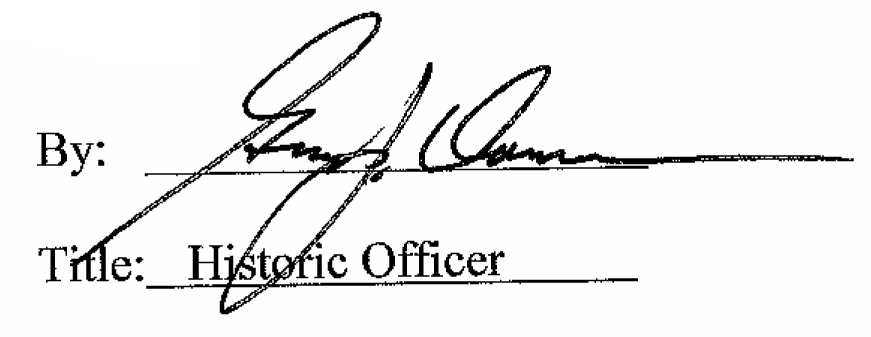 Date of Meeting: July 6, 2016